УКРАЇНАВиконавчий комітет Нетішинської міської радиХмельницької областіР І Ш Е Н Н Я26.05.2022					Нетішин				  № 188/2022Про внесення змін до рішення виконавчого комітету Нетішинської міської ради від 14 січня 2021 року           № 24/2021 «Про затвердження Порядку часткового відшкодування витрат особам з інвалідністю та дітям з інвалідністю для придбання засобів особистої гігієни»Відповідно до статті 40, пункту 3 частини 4 статті 42 Закону України «Про місцеве самоврядування в Україні», з метою надання соціальної підтримки внутрішньо переміщеним особам внаслідок російської агресії проти України, виконавчий комітет Нетішинської міської ради    в и р і ш и в:Унести до рішення виконавчого комітету Нетішинської міської ради від                14 січня 2021 року № 24/2021 «Про затвердження Порядку часткового відшкодування витрат особам з інвалідністю та дітям з інвалідністю придбання засобів особистої гігієни» такі зміни:- пункт 3 додатку до рішення викласти у новій редакції:«3. Право на часткове відшкодування витрат для придбання засобів особистої гігієни мають особи з інвалідністю та діти з інвалідністю до 18 років, в індивідуальній програмі реабілітації (далі – ІПР) яких зазначено про забезпечення засобами особистої гігієни, за умови, що ці особи зареєстровані та (або) постійно проживають на території Нетішинської міської ТГ, є внутрішньо переміщеними особами, які перебувають на обліку в управлінні соціального захисту населення виконавчого комітету Нетішинської міської ради як такі, що проживають на території Нетішинської міської ТГ»;- абзац 2 пункту 6 додатку до рішення викласти у новій редакції:«До заяви додаються такі документи:- копія паспорта заявника; - копія документа, виданого органом державної фіскальної служби, що засвідчує реєстрацію заявника в Державному реєстрі фізичних осіб-платників податків, або копія сторінки паспорта громадянина України з відміткою про наявність у заявника права здійснювати будь-які платежі за серією та номером паспорта;2- копія довідки про взяття на облік внутрішньо переміщеної особи;- копія індивідуальної програми реабілітації особи з інвалідністю або дитини з інвалідністю;- інформація про особистий рахунок у банківській установі для безпосереднього зарахування коштів;- копія документа, що підтверджує повноваження особи як законного представника (за потреби);- копія свідоцтва про народження дитини з інвалідністю (за потреби);- акт обстеження, у разі необхідності підтвердження постійного місця проживання на території Нетішинської міської ТГ.».Міський голова							Олександр СУПРУНЮК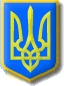 